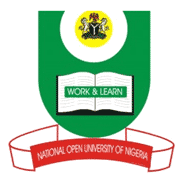 NATIONAL OPEN UNIVERSITY OF NIGERIA14-16 AHMADU BELLO WAY, VICTORIA ISLAND LAGOSSEPTEMBER/OCTOBER 2015 EXAMINATIONSCHOOL OF SCIENCE AND TECHNOLOGYCOURSE CODE:			ESM 311COURSE TITLE:			NOISE & AIR POLLUTIONTIME: 2 HOURSINSTRUCTION:  Answer Question one and  any THREE questions   Briefly describe the differences between natural and non-natural  sources of artificial air pollution (22 Marks)What are the effects of air pollution on the human health?(16 Marks)Define the terms sound and noise pollution? State the difference between these two terms.(16 Marks)Enumerate the strategies for prevention of Noise Induced Hearing Loss.(16 Marks)Identify and discuss 6 various sources of air pollution in Nigeria.(16 marks)A cosmopolitan city like Lagos, Nigeria has a very big challenge of noise pollution from vehicles. As a student of this course, what control measures would you propose to combat this problem? (16 Marks)